Clubs anyone can join!Animal Welfare Workers (AWW)Sponsor: Mr. Tocco (203)If you love animals, you should join this club. Our club members will help animals in need through donations as well as volunteer work. We meet once a month on the first Wednesday of every month. Hope to see you there!Coalition Teen Council (CTC)Sponsor: Ms. Black (357) and Ms. Lange (249)Coalition Teen Council (CTC) is a club that spreads awareness of substance use and mental health/suicide prevention.  CTC meets every other week (varying schedule) and offers many opportunities for projects, activities, trainings, and community outreach. All grades are welcome—join any time during the year!ConvergeSponsor: Ms. Keller (126)Converge works with the Youth for Christ East Michigan Organization to discuss the Christian faith.  Students of any faith or background are welcome to join us in conversation about all different life situations.  Please visit Ms. Keller in Room 126 for more information. Drama and Theater ArtsSponsor: Ever dream of a career on Broadway?  Well, joining this club could be your first step!   Meetings are Tuesday after school while not working on a production.Ecology ClubSponsor: Ms. Comoford (115)Learn more about the environment, while helping to protect it, as a part of this club. Meetings Thursday after school.  All grades are welcome.EsportsSponsor: Mr. Bilof (220)Dakota High School offers a championship-level competitive Esports program. Varsity and Junior Varsity roster positions may be available. Our starting lineups include our highest-ranking available players. Competitive games include: Rocket League, League of Legends, Valorant, and Overwatch. For more information or questions, please contact our Manager, Vincenzo Bilof, through Discord @ lioncourt#3754.  Gaming ClubSponsor: Mr. Bilof (220) Game Club meets on Thursdays, after school, from 2:20-3:25. You may bring your favorite hand-held system, board game, or trading card game!GSA (Gender & Sexuality Alliance)Sponsor: Ms. Lange (249)This group meets every other Tuesday and focuses on advocacy and awareness of LGBTQ issues in our school and community.  All students are welcome.Helping HandsSponsor: Ms. Wagner (120) The Helping Hands" (Reina-Marie) platforms local charities and non-profits as well as pin-points community societal issues for student involvement. All students are welcome! Members will be able to vocalize issues within their community and take initiative to change their community for the better! International ClubSponsor: Madame Durasevic (121)This club promotes diversity, cultural awareness, tolerance and acceptance of others through a variety of activities. Meetings are the first Thursday of each month. All grades are welcome.Junior Statesman of America Sponsor: Mr. Allaire (236)Get involved in politics and debate various public policy issues! If you’re interested in the political process and like to express your opinions on current events issues, this is the group for you! Meetings are Monday after school.Key ClubSponsors: Ms. Davis (250) and Ms. Grimm (117)	Website: www.dakotakeyclub.weebly.com.Key club is a community service-based organization whose motto is “Caring… Our Way of Life”.  Dakota’s key club chapter is widely recognized throughout the state for its excellence in getting students involved with helping our community. We meet after school the first Tuesday of every month in the community room (when not virtual). All grades are welcome.Michigan Social Studies Olympiad (MSSO)Sponsor: Dr. Eraqi (137)To gather as a common interest group that promotes academic acceleration, knowledge, and competition in the area of social studies and to compete annually in the Michigan Social Studies Olympiad.Model United NationsSponsors: Ms. Lukens (301) and Mr. Voss (308)Are you interested in world issues?  This club offers students the opportunity to research, debate, and create solutions for world issues.  Club members attend various conferences where they debate and discuss issues with students from all over Michigan. Meetings are Thursdays after school. Mu Alpha Theta – Math Honors SocietySponsor: Mr. Kuntz (240)This group meets to further their understanding and appreciation for all things mathematics.  Meetings are every other Friday.  Anyone who loves math is welcome.Muslim Students Association (MSA)Sponsor: Dr. Eraqi (137) The mission of the Muslim Students Association is to promote an educational and informative outlook of Islam that helps to address and eliminate misconceptions of the religion today. Students work together towards social justice, community service, and interfaith relations. Students of all faiths and backgrounds are welcomed to attend and participate.NAHS/ National Art Honor SocietySponsor: Ms. Helvey (123) If you have a love for art, this organization gives you the opportunity to be recognized for your talent, find your tribe, promote your work, and perform community service. Meetings are Monday after school. You don't have to be in an art class currently. Project KindSponsors: Mr. Renaud (132) and Ms. McPharlin (209)Project Kind works to promote harmony and respect for all and to create a safe school environment by campaigning against prejudice, bias, bullying, and hate. Any and all are welcome to join because Project Kind is the power of everyone having a voice through affirmative action. Activities include outreach efforts to community groups that help advance the organization's cause.  Meetings are every other Monday after school in room 132.Quiz BowlSponsor: Ms. Frank (235)Engage in a “battle of the minds” and compete against the best and brightest from local schools. Meetings are every Monday after school. Competitions for the 20-21 year TBD. Contact Ms. Frank for information.Rho KappaSponsor: Ms. LoPiccolo (112)Rho Kappa promotes scholarship and recognizes academic excellence in social studies among high school students. It promotes the appreciation of all social studies related disciplines as well as diversity in social studies education. Finally, it also promotes service-related activities in the school and local community. Students of junior standing, and who meet the GPA and course requirements, are eligible for membership. Meetings are held once per month.Scientific Debate ClubSponsor: Mr. Pfannes (304)	Website: www.dhs-sdc.weebly.comDo you love science? Would you like to share your ideas with other students that have the same interests? If so, come to Scientific Debate Club after school, on Wednesdays, in room 304. We discuss a wide range of topics including astronomy and genetic engineering.Science OlympiadSponsor: Mr. Nowak (201). Ms. Dwojakowski (133), Ms. Belanger (135)The purpose of this club is to give students opportunities to participate in science in a competitive context and to exercise science skills, reasoning, creativity, engineering, mathematics, and science knowledge.  Meetings are held on Thursdays after school in room 201.She’s the FirstSponsor: Mrs. Catanzaro (136)She’s the First is an organization that works to support girls and education.  100% of money raised goes to scholarships for girls in low income countries who will be the first in their families to graduate from high school.  We are a local independent chapter of the national organization.  Meetings are on the 2nd and 4th Thursday of every month.Ultimate FrisbeeSponsor: Mr. DerManuelian (230)Ultimate Frisbee is a non-contact co-ed team sport played on a football field with a disc. Teams score by completing a pass into the end zone, similar to football. Ultimate demands a combination of athleticism and teamwork. No experience required and no cost to join! Text @dhsfrisbee to 81010 for more information!Women’s Empowerment ClubSponsor: Ms. Sarver (118) Women’s Empowerment Club is a space for those interested in discussing women's issues and history. We encourage and invite anyone to join. Ou vision is to identify and discuss topics related to women's current and historical experiences, while also working to plan events and fundraisers to address those issues in our school and community. The goal is to inspire young women (and men) to be more inclusive, strong, and equality-oriented. Meetings are Tuesdays in room 118.Writing Club (Inklusive Underground)Sponsor: Ms. Sarver (118)As part of this group you’ll help produce Dakota’s own literary magazine and create and share writing with other club members.  If you celebrate creativity and individuality, this is the place for you! (*Note: you need not be the next Shakespeare to join!) Meetings are Wednesday after school.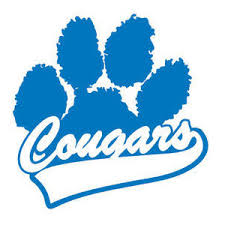 Clubs with applications/election processLink CrewSponsors: Ms. Englar (231) and Mr.  Reichling (204)Link Crew is a mentoring program made up of Juniors and Seniors who volunteer their time to work with sophomores, run Cougar Days, plan events, and develop their leadership skills. Applications are available in March. For more information, see one of the club sponsors.National Honor Society (NHS)Sponsors: Ms. Avey (342) and Ms. Piscopink (336)This organization stresses the importance of leadership, character, and service in the community. It will enrich any student’s high school experience. Meetings are before school on the second Tuesday of every month. Must be invited and apply to join. Ask a sponsor for details.Project UnifySponsors:  Ms. Houck (242) and Ms. Korneffel (108)Project Unify is an after school and lunch club unifying general education students with students who have disabilities through sports and community service.  Our goal is to promote respect and anti-bullying.  Teams of mentors interact with other Dakota students in our Creative Learning Program and with students at a number of elementary schools throughout the district.  Must apply, applications go out at the end of each school year.  Our meetings are once or twice a month on Tuesdays.Student Government (STUGO)Sponsor: Ms. Herberholz (224) and Ms. Young (128)   Twitter: @ dakota_stugoMake a difference, learn leadership skills, represent your classmates, and plan school events! Applications are available in the spring for the following year. Class Councils*Officer elections take place in the spring for the following year.Ask class advisor for details about how to become a class representative!Freshman Sponsors: Ms. Kwolek (317) and Ms. Joyce (309)Sophomore Sponsors: Madame Durasevic (121) and Ms. Kouba (127)Junior Sponsors: Ms. Moench (104) and Ms. Propst (217)Senior Sponsors: Dr. McFarlen (238) & Ms. Tancredi (213)Classes that have clubsBuilders Industry AssociationSponsor: TBD (Construction Trades Building)This group is for those students who are looking to pursue a career in the building industry.  Students will participate in a variety of HBA functions and construction events.  We meet at the Construction Trades building every Thursday after school.  We go to the International Builders’ Show biannually and attend meetings/training through the BIA.DECA – An Association of Marketing StudentsSponsors: Ms. Seneker (152) and Ms. Atienza (151)DECA prepares emerging leaders and entrepreneurs in marketing, finance, hospitality and management. This association of marketing students helps develop and enhance the leadership and communication skills necessary for careers in business.  DECA provides the opportunity for student travel, recognition for participation in competitive events, and scholarships.  Must be enrolled in a marketing class. Meetings vary.HOSA: Future Health ProfessionalsSponsor: Ms. Gebhardt (226) and Ms. Zemnickas (226) Participate in Healthcare Competitions and Leadership Conferences while developing skills required for healthcare workers. Make new friends and network with professionals!  (Must be enrolled or have taken Medical Academy to be eligible.)Michigan Industrial Technology and Education SocietySponsor: Mr. Campau (143)The M.I.T.E.S. club focuses on student leadership and industrial education. This program develops skills in the areas of marketing, entrepreneurship, and manufacturing of products made from either wood, metal, plastic, or glass. All high school students are encouraged to join.  We meet once a month on Thursdays.National French Honor SocietySponsors: Madame Durasevic (121) and Madame Caputo Société Honoraire de Français is an organization that aims to stimulate interest in the study of French and to create enthusiasm for a better understanding and connection to the culture.National German Honor SocietySponsors: Frau Wagner (120) Frau Chaldekas (122)Delta Epsilon Phi (ΔΕΦ) National Honor Society for High School Students recognizes the outstanding academic achievement of learners of German.  Students in German class levels 3 and 4 that meet GPA requirements will have an opportunity to further support their love of the language.National Spanish Honor SocietySponsor: Senora McCormick	Website: https://dakotashh.weebly.com/Sociedad Honoraria Hispánica recognizes high achievement of students in the Spanish language and promotes continuing interest in Hispanic studies. 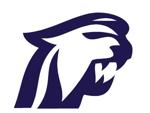 Ms. Kyle YoungStudent Activities DirectorRoom 128kyoung@cvs.k12.mi.us(586) 723-2928Leadership Twitter: @dhs_youngInsta: dakotaleadership